Уважаемые руководители!В целях популяризации проектов ранней профориентации учащихся 6-11-х классов общеобразовательных организаций «Профориентационный минимум» и «Билет в будущее» (далее – проекты), обмена опытом по их реализации, мотивирования и получения обратной связи от участников проекта, формирования отчетности необходимо:Предусмотреть тематические публикации о ходе реализации и результатах работы по проектам в средствах массовой публикации (далее – СМИ), на сайтах муниципальных органов управления образованием, общеобразовательных организаций, в социальных сетях. При размещении публикаций в СМИ, постов в социальных сетях ВКонтакте, Одноклассники, видео на Rutube и других каналах рекомендуем использовать хештеги #ПрофминимумЯО, #РоссияМоиГоризонтыЯО, #БилетВБудущееЯО для удобства сбора и систематизации информации. В зависимости от содержания можно использовать одновременно все три хэштега или те, которые отвечают характеру публикации. Создать облачное хранилище на Яндекс Диске с целью формирования банка информационных материалов о мероприятиях, проведенных в рамках реализации проектов Профориентационный минимум и «Билет в будущее» в муниципальном образовании.Внутри облачного хранилища должны быть созданы 2 папки: Папка № 1 с материалами по активностям. Внутри папки создать отдельные папки по каждой активности с фото, видео-материалами и файл с описанием этой активности (Приложение 1).  Папка № 2 «Обратная связь по проекту». Внутри этой папки создать отдельные папки: «Отзывы обучающихся» (не менее 5); «Отзывы педагогов» (не менее 3); «Отзывы родителей» (не менее 2) (Приложение 2).3. Направить ссылку для доступа к облачному хранилищу с вышеуказанной информацией на Яндекс Диске региональному оператору до  18:00 27 ноября 2023 года.Просим руководителей органов местного самоуправления, осуществляющих управление в сфере образования, довести информацию до руководителей общеобразовательных организаций.Контактное лицо:  Филина  Светлана Владимировна, педагог-психолог государственного учреждения Ярославской области «Центр профессиональной ориентации и психологической поддержки «Ресурс», (4852)72 95 00, filina.resurs@mail.ru. Приложения: на 2 листах в 1 экз.Кузнецова Ирина Вениаминовна,(4852) 72 74 39Приложение 1Структура и пример файла с описанием активностиПриложение 2Примерная структура отзыва обучающегосяИмя, фамилия, класс, СОШВ каком мероприятии и на какой площадке  участвовал? (проба, экскурсия)Что понравилось/что узнал нового, интересногоНасколько это помогло в выборе профессии, учебного заведенияПример. Беляев Егор, 8 класс, СШ № 1 г. ДаниловПрошел пробы по профессии электромонтер, автомеханик. Была цель попробовать себя в разных сферах деятельности, в том числе и в технической. Организация и проведение мероприятия понравилось: преподаватели ясно и понятно объясняли задания, демонстрировали их выполнение. Это было интересно и полезно, но я все-таки себя вижу в гуманитарном направлении. Благодаря профпробам я понял, что мне ближе другие специальности. Конечно, несмотря на это, я бы посоветовал ребятам участвовать в таких мероприятиях, они помогают как можно раньше понять, твое это или нетПримерная структура отзыва педагогаИмя, фамилия, предмет, СОШЧто понравилось в проекте, как его материалы можно использовать для проф.самопределения.Пожелания по организации и содержанию проектовМожно впечатления об участии в конкретном мероприятии (насколько было интересно детям, как было организовано) Пример. Козюлина Елена Владимировна, заместитель директора, СОШ 1, ДаниловНаша школа участвует в проекте «Билет в будущее» уже не первый год. И каждый раз мы, педагоги, отмечаем, насколько это полезный проект для профессионального самоопределения детей. В ходе проб, профориентационных уроков, экскурсий ребята узнают много нового о профессиях и работе. Кто-то утверждается в своем выборе, а кто-то наоборот, понимает, что это не его. Однако, есть пожелание, чтобы пробы можно было проводить в течение всего учебного года, а не только осенью.Примерная структура отзыва родителяИмя и фамилия родителя, класс и СОШ, где учится ребенок В каком мероприятии и на какой площадке  участвовал ребенок? (проба, экскурсия)Что он рассказал о мероприятии: понравилось/что узнал нового, что было интересногоНасколько это помогло в выборе профессии, учебного заведенияПример. Брюханов Андрей, сын Артем, 10 класс, МОУ Нагорьевская СШ   В ноябре класс сына  посетил профориентационные пробы  в IT- кубе. Для Артема проба оказалась очень интересна и полезна. Он с восторгом рассказал, что во время занятия в IT- кубе они изучили элементы 3Д моделирования, учились настраивать роутеры в программах. Эта проба дала ему возможность увидеть, что из себя представляет работа IT-ишника. Она стала толчком, чтобы посвятить свою жизнь работе в этой сфере.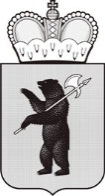 МИНИСТЕРСТВО ОБРАЗОВАНИЯЯРОСЛАВСКОЙ ОБЛАСТИСоветская ул., д. . Ярославль, 150000Телефон (4852) 40-18-95Факс (4852) 72-83-81e-mail: dobr@yarregion.ruhttp://yarregion.ru/depts/dobrОКПО 00097608, ОГРН 1027600681195,ИНН / КПП 7604037302 / 760401001__________________№______________На №                         от                                 Руководителям органов местного самоуправления, осуществляющих управление в сфере образованияРуководителям государственных общеобразовательных организаций, функционально подчинённых министерству образования Ярославской области (по списку) О популяризации проектов ранней профориентацииЗаместитель министра - начальник отдела развития профессионального образования и дополнительного профессионального образования                                              А.Н. ГудковТип активности:Проба, экскурсия, мастер-классПлощадка и краткое содержаниеСОШ, класс, число детейСсылка на публикации в соцсетях, СМИЭкскурсияООО «Фритекс», знакомство с предприятиемСОШ 47,  6а класс, 16 чел.https://yarsemja.yarcloud.ru/obrazovanie-detey/professionalnaya-oriyentatsiya/?ELEMENT_ID=1271